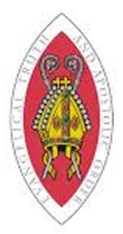 Highland Perthshire Linked Charge Readings and Services Sunday 28th November Rector: The Reverend Canon Liz Baker01796 472005   bethmaybaker@yahoo.co.ukLay Reader: Lesley Whitwood01887 840416 lesleywhitwood@btinternet.comOrdinand in Training: Rachael Wrightrwright.hplc@gmail.comwww.hplc.scot   Highland Perthshire Linked Charge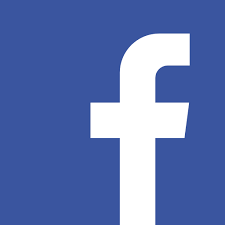 Services Sunday 28th NovemberAdvent SundaySt.Andrew’s – Holy Communion 11.15 a.m.Holy Trinity – Holy Communion 9.30 a.m. and Linked Charge Advent Carols 3.30 p.m.Kilmaveonaig – Communion by extension 11.15 a.m.All Saints Kinloch Rannoch – no serviceZOOMNo Evening service Thursday 2nd December – Morning Prayer at Holy Trinity and on Zoom at 10.30 a.m.Collect and readings for Advent SundayStir up your power, Lord, and come, that, with you as our protector, we may be rescued from our sins; and with you as our deliverer, we may be set free; through Jesus Christ, our Lord, who lives and reigns with you, in the unity of the Holy Spirit, one God, world without end.  AmenThe following prayer may be used to conclude the intercessions throughout Advent.Almighty God, give us grace to cast away the works of darkness and to put on the armour of light, now in the time of this mortal life, in which your Son, Jesus Christ, came to us in great humility; that on the last day when he shall come again in glorious majesty to judge the living and the dead, we may rise to the life immortal: through him who lives and reigns with you, in the unity of the Holy Spirit, one God, world without end.  AmenJeremiah 33: 14-16The Righteous Branch and the Covenant with David14 The days are surely coming, says the Lord, when I will fulfil the promise I made to the house of Israel and the house of Judah. 15 In those days and at that time I will cause a righteous Branch to spring up for David; and he shall execute justice and righteousness in the land. 16 In those days Judah will be saved and Jerusalem will live in safety. And this is the name by which it will be called: ‘The Lord is our righteousness.’1 Thessalonians 3: 9-139 How can we thank God enough for you in return for all the joy that we feel before our God because of you? 10 Night and day we pray most earnestly that we may see you face to face and restore whatever is lacking in your faith.11 Now may our God and Father himself and our Lord Jesus direct our way to you. 12 And may the Lord make you increase and abound in love for one another and for all, just as we abound in love for you. 13 And may he so strengthen your hearts in holiness that you may be blameless before our God and Father at the coming of our Lord Jesus with all his saints.Luke 21: 25-36The Coming of the Son of Man25 ‘There will be signs in the sun, the moon, and the stars, and on the earth distress among nations confused by the roaring of the sea and the waves. 26 People will faint from fear and foreboding of what is coming upon the world, for the powers of the heavens will be shaken. 27 Then they will see “the Son of Man coming in a cloud” with power and great glory. 28 Now when these things begin to take place, stand up and raise your heads, because your redemption is drawing near.’The Lesson of the Fig Tree29 Then he told them a parable: ‘Look at the fig tree and all the trees; 30 as soon as they sprout leaves you can see for yourselves and know that summer is already near. 31 So also, when you see these things taking place, you know that the kingdom of God is near. 32 Truly I tell you, this generation will not pass away until all things have taken place. 33 Heaven and earth will pass away, but my words will not pass away.Exhortation to Watch34 ‘Be on guard so that your hearts are not weighed down with dissipation and drunkenness and the worries of this life, and that day does not catch you unexpectedly, 35 like a trap. For it will come upon all who live on the face of the whole earth. 36 Be alert at all times, praying that you may have the strength to escape all these things that will take place, and to stand before the Son of Man.’